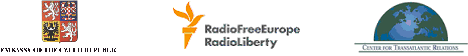 60th Anniversary of Radio Free 's First Broadcasts to June 2, 2011Kenney Auditorium, Johns  
4:30 PM    WelcomeKurt VolkerSenior Fellow and Managing Director, Center on Transatlantic RelationsJohns  
4:40 PM    RemarksH.E. Karel SchwarzenbergFirst Deputy Prime Minister and Minister of Foreign Affairs of the introduced by Amb. Petr GandalovičThomas A. DinePresident, American Friends of the former President, RFE/RL, Inc.
5:05 PM    Panel discussion:"No Freedom Without Media Freedom" 
The Arab world has been turned upside down this spring by mass protests for democratic change that have shaken the stable autocracies that once thrived in the region. Many credit free media -- traditional and new, international and local -- with helping to fuel the protests. The panel will look at the role independent media have played in hot spots such as Iran, Pakistan and the Middle East and consider whether recent declines in media freedom will hinder or stoke demands for more freedom in countries around the world. 
Amb. Husain HaqqaniAmbassador of  to the David Kramer
Executive Director, Freedom HouseCarl GershmanPresident, National Endowment for Democracy
Golnaz EsfandiariSenior Correspondent, RFE/RLModerator: Walter IsaacsonPresident, Aspen Institute
Chairman, Broadcasting Board of Governors
6:00 PM    Concluding RemarksAmb. Petr GandalovičAmbassador of the   to the United States